ПРЕСС-РЕЛИЗКадастровая палата: о новой государственной кадастровой оценкеСогласно распоряжению главы администрации (губернатора) Краснодарского края от 10.04.2017 
№ 101-р «О реорганизации государственного унитарного предприятия Краснодарского края «Краевая техническая инвентаризация - Краевое БТИ» в форме преобразования в государственное бюджетное учреждение» в Краснодарском крае полномочиями, связанными с определением кадастровой стоимости в рамках нового Федерального закона от 03.07.2016 № 237-ФЗ «О государственной кадастровой оценке» (далее – Закон о государственной кадастровой оценке), наделено государственное бюджетное учреждение Краснодарского края «Краевая техническая инвентаризация - Краевое БТИ», которым в 2018 году в Краснодарском крае была проведена государственная кадастровая оценка зданий, помещений, объектов незавершенного строительства, машино-мест, земельных участков из состава земель лесного фонда, земельных участков из состава земель водного фонда в рамках Закона о государственной кадастровой оценке.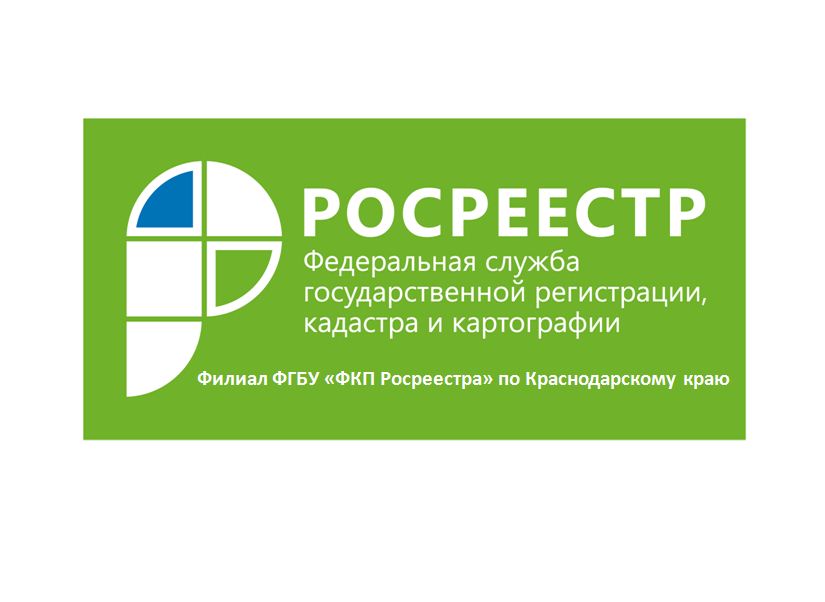 Результаты указанной государственной кадастровой оценки утверждены приказом Департамента имущественных отношений Краснодарского края от 01.11.2018 № 2368 «Об утверждении результатов государственной кадастровой оценки зданий, помещений, объектов незавершенного строительства, машино-мест, земельных участков из состава земель лесного фонда, земельных участков из состава земель водного фонда» (далее – приказ Департамента имущественных отношений Краснодарского края от 01.11.2018 № 2368), который вступил в силу 01.01.2019 и с указанной даты в соответствии со статьей 16 Закона о государственной кадастровой оценке орган регистрации прав не определяет кадастровую стоимость зданий, помещений, объектов незавершенного строительства, машино-мест, земельных участков из состава земель лесного фонда, земельных участков из состава земель водного фонда. Сведения о кадастровой стоимости, утвержденные приказом Департамента имущественных отношений Краснодарского края от 01.11.2018 № 2368, внесены в Единый государственный реестр недвижимости 01.01.2019 и согласно статье 18 Закона о государственной кадастровой оценке с указанной даты применяется для целей, предусмотренных законодательством Российской Федерации.Дополнительно сообщаем, что с приказом Департамента имущественных отношений Краснодарского края от 01.11.2018 № 2368 можно ознакомиться в информационно-телекоммуникационной сети «Интернет» на официальном сайте государственного бюджетного учреждения Краснодарского края «Краевая техническая инвентаризация - Краевое БТИ» http://ocenka.kubbti.ru., а так же на официальном сайте Департамента имущественных отношений Краснодарского края https://diok.krasnodar.ruОбращение о предоставлении разъяснений, связанных с определением указанной кадастровой стоимости, либо обращение об исправлении ошибок, допущенных при определении кадастровой стоимости, Вы можете направить в соответствии со статьями 20 или 21 Закона о государственной кадастровой оценке в государственное бюджетное учреждение Краснодарского края «Краевая техническая инвентаризация - Краевое БТИ».Результаты определения указанной кадастровой стоимости могут быть оспорены в комиссии по рассмотрению споров о результатах определения кадастровой стоимости или суде в порядке, установленном статьей 22 Закона о государственной кадастровой оценке на основании установления в отношении объекта недвижимости его рыночной стоимости.Административные дела об оспаривании результатов определения кадастровой стоимости объектов недвижимости, расположенных в Краснодарском крае, подсудны Краснодарскому краевому суду, расположенному по адресу: 350063, Краснодарский край, г. Краснодар, ул. Красная, д.10. http://kubansud.ru.Комиссия по рассмотрению споров о результатах определения кадастровой стоимости создана приказом Департамента имущественных отношений Краснодарского края от 28.12.2018 № 3102 «О комиссии по рассмотрению споров о результатах определения кадастровой стоимости на территории Краснодарского края» и расположена по адресу: 350000, Краснодарский край, г. Краснодар, ул. Гимназическая, д.36._____________________________________________________________________________________________Начальник отдела определения кадастровой стоимостифилиала ФГБУ «ФКП Росреестра»по Краснодарскому краю                                                                                                           Александр Александрович Петровский 